                                     Настави причуОсвануо је леп, сунчан дан. Сунце је бацало своје зраке на пролећне паркове и шумарке. Природа је позивала . У школском дворишту су се скупили ученици. 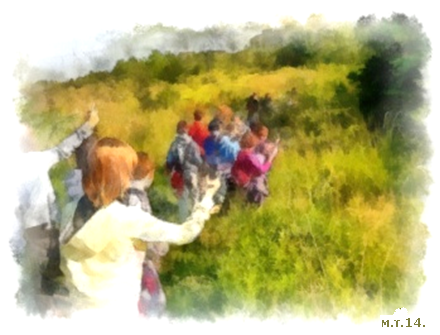 Кренули смо…